VIEUX sur 8 concours aux 3 premiers inscrits de 50 à 300 km au choix de l'amateurRègles pour ces championnats - Prix par 4 – 100 pigeons minimum engagés – au plus de prix et moins de points                   Formule:                       A retourner à la fédération de la 1e région pour le 27 SEPTEMBRE 2020 dernierplace x 1000/ nb de pigeons           délai cachet de la poste faisant foi ou pour le 30 septembre par mail les résultats                                                         doivent être joints et les places surlignées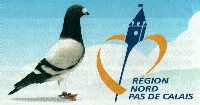 FEDERATION COLOMBOPHILEDE LA PREMIERE REGIONNom : ………………………………………………………………….Prénom : ……………………………………………………………….Adresse : ………………………………………………………………..Société : ………………………….…… Tél ……………………….…Mail : ……………………………………………………………………CHAMPIONNAT VITESSE 2020 (obligatoire : 5 amateurs et 100 pigeons) CHAMPIONNAT VITESSE 2020 (obligatoire : 5 amateurs et 100 pigeons) DateLieuDistanceEngagésPlace 1e Place 2e Place 3e Pts du 1r Pts du 2èPts du 3ePts total1AN sur 6 concours aux 3 premiers inscrits de 50 à 300 km au choix de l'amateur1AN sur 6 concours aux 3 premiers inscrits de 50 à 300 km au choix de l'amateur1AN sur 6 concours aux 3 premiers inscrits de 50 à 300 km au choix de l'amateur1AN sur 6 concours aux 3 premiers inscrits de 50 à 300 km au choix de l'amateur1AN sur 6 concours aux 3 premiers inscrits de 50 à 300 km au choix de l'amateur1AN sur 6 concours aux 3 premiers inscrits de 50 à 300 km au choix de l'amateur1AN sur 6 concours aux 3 premiers inscrits de 50 à 300 km au choix de l'amateur1AN sur 6 concours aux 3 premiers inscrits de 50 à 300 km au choix de l'amateur1AN sur 6 concours aux 3 premiers inscrits de 50 à 300 km au choix de l'amateur1AN sur 6 concours aux 3 premiers inscrits de 50 à 300 km au choix de l'amateur1AN sur 6 concours aux 3 premiers inscrits de 50 à 300 km au choix de l'amateurDateLieuDistanceEngagésPlace1erPlace 2ePlace 3ePts du 1rPts du 2ePts du 3ePts totalJEUNES sur 6 concours aux 3 premiers inscrits de 50 à 300 km au choix de l’amateurJEUNES sur 6 concours aux 3 premiers inscrits de 50 à 300 km au choix de l’amateurJEUNES sur 6 concours aux 3 premiers inscrits de 50 à 300 km au choix de l’amateurJEUNES sur 6 concours aux 3 premiers inscrits de 50 à 300 km au choix de l’amateurJEUNES sur 6 concours aux 3 premiers inscrits de 50 à 300 km au choix de l’amateurJEUNES sur 6 concours aux 3 premiers inscrits de 50 à 300 km au choix de l’amateurJEUNES sur 6 concours aux 3 premiers inscrits de 50 à 300 km au choix de l’amateurJEUNES sur 6 concours aux 3 premiers inscrits de 50 à 300 km au choix de l’amateurJEUNES sur 6 concours aux 3 premiers inscrits de 50 à 300 km au choix de l’amateurJEUNES sur 6 concours aux 3 premiers inscrits de 50 à 300 km au choix de l’amateurJEUNES sur 6 concours aux 3 premiers inscrits de 50 à 300 km au choix de l’amateurDateLieuDistanceEngagésPlace 1erPlace 2e0Place 3ePoints 1Points 2 Points 3Pts TotalChampionnat FEMININ toutes catégories aux 5 premiers inscrits sur 4 concours au choix de l’amatrice quelle que soit la distance (+ 100 engagés)Championnat FEMININ toutes catégories aux 5 premiers inscrits sur 4 concours au choix de l’amatrice quelle que soit la distance (+ 100 engagés)Championnat FEMININ toutes catégories aux 5 premiers inscrits sur 4 concours au choix de l’amatrice quelle que soit la distance (+ 100 engagés)Championnat FEMININ toutes catégories aux 5 premiers inscrits sur 4 concours au choix de l’amatrice quelle que soit la distance (+ 100 engagés)Championnat FEMININ toutes catégories aux 5 premiers inscrits sur 4 concours au choix de l’amatrice quelle que soit la distance (+ 100 engagés)Championnat FEMININ toutes catégories aux 5 premiers inscrits sur 4 concours au choix de l’amatrice quelle que soit la distance (+ 100 engagés)Championnat FEMININ toutes catégories aux 5 premiers inscrits sur 4 concours au choix de l’amatrice quelle que soit la distance (+ 100 engagés)Championnat FEMININ toutes catégories aux 5 premiers inscrits sur 4 concours au choix de l’amatrice quelle que soit la distance (+ 100 engagés)Championnat FEMININ toutes catégories aux 5 premiers inscrits sur 4 concours au choix de l’amatrice quelle que soit la distance (+ 100 engagés)Championnat FEMININ toutes catégories aux 5 premiers inscrits sur 4 concours au choix de l’amatrice quelle que soit la distance (+ 100 engagés)Championnat FEMININ toutes catégories aux 5 premiers inscrits sur 4 concours au choix de l’amatrice quelle que soit la distance (+ 100 engagés)DatelieudistanceengagésPlace 1erPlace 2e Place 3Place 4ePlace 5ePts total